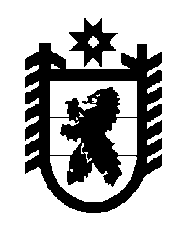 Российская Федерация Республика Карелия    УКАЗГЛАВЫ РЕСПУБЛИКИ КАРЕЛИЯО внесении изменения в состав Комиссии по вопросам помилования на территории Республики КарелияВнести в состав Комиссии по вопросам помилования на территории Республики Карелия, утвержденный постановлением Председателя Правительства Республики Карелия от 1 февраля 2002 года № 26                    «Об утверждении Положения о  Комиссии по вопросам помилования на территории Республики Карелия и ее состава» (Собрание законода-тельства Республики Карелия, 2002, № 2, ст. 179, 191; № 6, ст. 721; № 10, ст. 1266; 2003, № 8, ст. 925; 2004, № 1, ст. 51; 2006, № 2, ст. 148; № 11,                 ст. 1326; 2008, № 4, ст. 441; № 12, ст. 1522; 2009, № 2, ст. 141; 2010, № 5, ст. 509; № 9, ст. 1090; № 10, ст. 1266; № 11, ст. 1410; 2012, № 2, ст. 233;                  № 7, ст. 1295; 2013, № 12, ст. 2255; 2014, № 2, ст. 168), изменение, указав новую должность Баева В.Г. – заместитель Главы Республики Карелия – Руководитель Администрации Главы Республики Карелия, председатель Комиссии.          Глава Республики  Карелия                                                               А.П. Худилайненг. Петрозаводск24 октября 2014 года№ 89